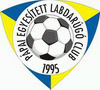 Előzmények:augusztus közepén kezdtük a munkát, viszonylag kevés játékossal. Mindössze 11 fő 2009-es játékosunk volt,heti három edzést tartottunk,Ősz:1-1-2-1-es felállási formát gyakoroltunk. A coerver edzések mellett nagy szerepet szántam a párharcok gyakorlására, és a 2-3-4 játékos együttműködésére,az edzéslátogatottság jó volt. a versenyeztetés a téli 5-6 teremtornára maradt. Nagyon kevés meccset játszottunk.  A tornákon sikeresen szerepeltünk, stílusosan játszottunk, csak néhány vereséget szenvedtünk. Tavasz:ekkor beiktattuk az edzőmérkőzéseket, már 6+1-es felállásban, a jövőre gondolva. 3-4 új játékos is csatlakozott a kerethez, ezekből kettő az ügyesebbek közé tartozik,egy játékos nem hajlandó mérkőzéseken szerepelni, pedig meghatározó ember lehetne,a sorsáról később döntést kell hozni.Hajrá Pelc!Készített:   Kun-Szabó AttilaEdzőPápa, 2018-06-08                                                                